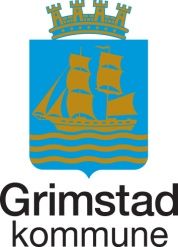 Barnehage - engangstilskudd nyankomne flyktningbarn 0 – 5 år Formålet med tilskuddet:”Ved bosetting mottar kommunene et engangstilskudd per barn i aldersgruppen 0-5 år som omfattes av integreringstilskuddsordningen. For 2017 vil barn født 1.1.2012 eller senere og som bosettes i kommunen i 2017, utløse tilskuddet. Tilskuddet utbetales samtidig med Integreringstilskudd År-1. Tilskuddet skal bidra til særskilt tilrettelegging i barnehage for nyankomne flykninger, for eksempel med tospråklig assistenter.Engangstilskuddet omfatter også barn født inntil 6 måneder etter at mor er bosatt i en kommune. Tilskuddet blir utbetalt i sin helhet til den enkelte barnehage som har tatt inn barn som omfattes av tilskuddet. Tilskuddet for 2017 er på kr 25.100,- per barn. For å få utbetalt tilskuddet fyller barnehagen ut søknad som sendes til Grimstad kommune. Skjema finnes på kommunens hjemmeside, og heter: Barnehage – engangstilskudd nyankomne flyktningbarn 0 – 5 år.Overgangen til barnehage kan være vanskelig for alle barn, men ekstra utfordrende for barn som møter en ny kultur og et fremmed språk. Tilskuddet er ment å være med på å gi barnehagen en større mulighet til å gi barnet en bedre og tryggere oppstart. Engangstilskuddet gjelder nyankomne flyktninger, og gis per barn i aldersgruppen 0 – 5 år som omfattes av integreringstilskuddsordningen. Jf. Pkt 6. Rundskriv 1/2015 fra Integrerings- og mangfoldsdirektoratet.Barnehage: _____________________Tilskudd for _____ antall barn x 25.100 = kr ___________. Beløpet overføres i sin helhet til barnehagen, snarest mulig etter at Grimstad kommune har behandlet saken.Barnas foreldre/ foresatte er orientert om tilskuddet: 	Ja 	Nei Barnehagen plikter å gjøre seg kjent med formålet for tilskuddet, og tilrettelegge best mulig for de flyktningbarna som begynner i barnehagen._______________________					_______________________Sted/ dato							Underskrift leder						Godkjent: 	_______________________								Veiledning- og utviklingstjenestenEngangstilskudd nyankomne flyktningbarn 0 - 5 årNavn :Fødselsdato:Oppstart i barnehage:Språk:Tospråklig assistentStøttepedagog i norskBeskrivelse av barnets morsmål og norsk nåSpesifiser hvordan barnehagen tenker å bruke ressursen:-----